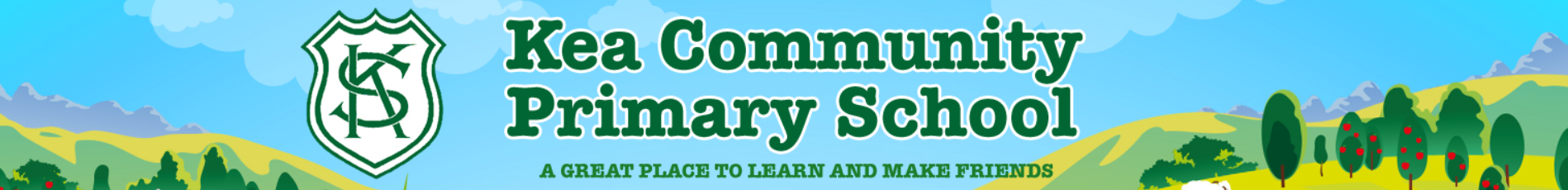 Home Learning PlanHome Learning PlanHome Learning PlanHome Learning PlanWeek beginning: Monday 18th January 2021Week beginning: Monday 18th January 2021Week beginning: Monday 18th January 2021Class: 6LiteracyLiteracyLiteracyLiteracyReadingReadingStart your day by reading on your own for 30 minutes. Start your day by reading on your own for 30 minutes. Handwriting –Children, you need to practice your handwriting daily, for around 15 to 20 minutes. You can rewrite a section of your literacy work or copy a passage from your reading book or combine your handwriting and spelling work for that day.Your letters must be joined, formed correctly and neatly and written on lined paper. Handwriting –Children, you need to practice your handwriting daily, for around 15 to 20 minutes. You can rewrite a section of your literacy work or copy a passage from your reading book or combine your handwriting and spelling work for that day.Your letters must be joined, formed correctly and neatly and written on lined paper. Handwriting –Children, you need to practice your handwriting daily, for around 15 to 20 minutes. You can rewrite a section of your literacy work or copy a passage from your reading book or combine your handwriting and spelling work for that day.Your letters must be joined, formed correctly and neatly and written on lined paper. Handwriting –Children, you need to practice your handwriting daily, for around 15 to 20 minutes. You can rewrite a section of your literacy work or copy a passage from your reading book or combine your handwriting and spelling work for that day.Your letters must be joined, formed correctly and neatly and written on lined paper. SpellingSpellingMToday’s focus is simple pluralsWrite and practice these words using LOOK – SAY – COVER – WRITE – CHECK:stars, plates, horses, clouds, dishes, torches, buses, foxes, babies, cherries, boys, keys*Check the meaning of any words you are not sure of, and write each one in a separate sentence.Today’s focus is simple pluralsWrite and practice these words using LOOK – SAY – COVER – WRITE – CHECK:stars, plates, horses, clouds, dishes, torches, buses, foxes, babies, cherries, boys, keys*Check the meaning of any words you are not sure of, and write each one in a separate sentence.SpellingTuToday’s focus is tricky pluralsWrite and practice these words using LOOK – SAY – COVER – WRITE – CHECK:wolves, scarves, loaves, calves, knives, cliffs, chiefs, volcanoes, potatoes, tomatoes, hippos, cellos, cuckoos*Check the meaning of any words you are not sure of, and write each one in a separate sentence.Today’s focus is tricky pluralsWrite and practice these words using LOOK – SAY – COVER – WRITE – CHECK:wolves, scarves, loaves, calves, knives, cliffs, chiefs, volcanoes, potatoes, tomatoes, hippos, cellos, cuckoos*Check the meaning of any words you are not sure of, and write each one in a separate sentence.SpellingWToday’s focus is using prefixesWrite and practice these words using LOOK – SAY – COVER – WRITE – CHECK:disappointed, dissatisfied, dissimilar, unsure, unnecessary, unnatural,overseas, overrule, overreact, impatient, immobile, immovable*Check the meaning of any words you are not sure of, and write each one in a separate sentence.Today’s focus is using prefixesWrite and practice these words using LOOK – SAY – COVER – WRITE – CHECK:disappointed, dissatisfied, dissimilar, unsure, unnecessary, unnatural,overseas, overrule, overreact, impatient, immobile, immovable*Check the meaning of any words you are not sure of, and write each one in a separate sentence.SpellingThToday’s focus is using suffixes 1Write and practice these words using LOOK – SAY – COVER – WRITE – CHECK:judge, judging, judgement, care, caring, careless, cultivate, cultivating, cultivation, alone, lonely, tune, tuning*Check the meaning of any words you are not sure of, and write each one in a separate sentence.Today’s focus is using suffixes 1Write and practice these words using LOOK – SAY – COVER – WRITE – CHECK:judge, judging, judgement, care, caring, careless, cultivate, cultivating, cultivation, alone, lonely, tune, tuning*Check the meaning of any words you are not sure of, and write each one in a separate sentence.SpellingFToday’s focus is using suffixes 2Write and practice these words using LOOK – SAY – COVER – WRITE – CHECK:marry, married, marriage, funny, funnily, funnier, geology, geological, melody, melodious, bounty, bountiful, skill, skilful*Check the meaning of any words you are not sure of, and write each one in a separate sentence.Today’s focus is using suffixes 2Write and practice these words using LOOK – SAY – COVER – WRITE – CHECK:marry, married, marriage, funny, funnily, funnier, geology, geological, melody, melodious, bounty, bountiful, skill, skilful*Check the meaning of any words you are not sure of, and write each one in a separate sentence.Literacy taskThis week we are using a clip from The Literacy Shed, called Zahra.This week we are using a clip from The Literacy Shed, called Zahra.Literacy taskMComprehensionZahra – from The Literacy Shed Questions about the film clip.You are going to watch a video clip, watch carefully and think about these questions.Where do you think the story is set? Explain how you know this.What do you think the girl is doing in the story, and why is she doing it? Give some reasons to support this.How do her feelings and emotions change during the video? Try to be really clear with your use of language, please don’t just say “She was happy then she was sad”.YOU WILL NEED TO RECORD YOUR ANSWERS ON PAPER READY TO USE IN THIS WEEK’S LIVE SESSION.Now watch the clip, you may need to watch it several times, here is the link again. The Other Cultures Shed - THE LITERACY SHEDNow answer these questions. Write them down. YOU WILL NEED TO REFER BACK TO YOUR ANSWERS TO HELP YOU WITH YOUR WRITING THIS WEEK.Why is Zahra trying to water the tree?“Zahra is being lazy when she lies down by the tree”. Do you agree or disagree with this statement? Give three reasons why you agree or disagree with this, using evidence from the clip to support your answers.At the beginning of the story, the tree is weakening. Find three more powerful synonyms to describe the tree. (A synonym is a word which means the same or similar to another word)An antonym is a word which has the opposite meaning, e.g. thin and thick. At the end of the story, the tree isn’t weakening. Give three more powerful words to describe the tree at the end of the clip.Mrs D thinks that Zahra has a positive growth mind set. Mr Miles disagrees. Why do you think each teacher thinks this and which do you agree with? ComprehensionZahra – from The Literacy Shed Questions about the film clip.You are going to watch a video clip, watch carefully and think about these questions.Where do you think the story is set? Explain how you know this.What do you think the girl is doing in the story, and why is she doing it? Give some reasons to support this.How do her feelings and emotions change during the video? Try to be really clear with your use of language, please don’t just say “She was happy then she was sad”.YOU WILL NEED TO RECORD YOUR ANSWERS ON PAPER READY TO USE IN THIS WEEK’S LIVE SESSION.Now watch the clip, you may need to watch it several times, here is the link again. The Other Cultures Shed - THE LITERACY SHEDNow answer these questions. Write them down. YOU WILL NEED TO REFER BACK TO YOUR ANSWERS TO HELP YOU WITH YOUR WRITING THIS WEEK.Why is Zahra trying to water the tree?“Zahra is being lazy when she lies down by the tree”. Do you agree or disagree with this statement? Give three reasons why you agree or disagree with this, using evidence from the clip to support your answers.At the beginning of the story, the tree is weakening. Find three more powerful synonyms to describe the tree. (A synonym is a word which means the same or similar to another word)An antonym is a word which has the opposite meaning, e.g. thin and thick. At the end of the story, the tree isn’t weakening. Give three more powerful words to describe the tree at the end of the clip.Mrs D thinks that Zahra has a positive growth mind set. Mr Miles disagrees. Why do you think each teacher thinks this and which do you agree with? Literacy taskTuGrammarToday you are going to be learning about subordinate and embedded clauses, one example of which is a relative clause. We will start with some PowerPoint teaching slides.Next, we will have a go at a couple of activities using relative and subordinate clauses.https://central.espresso.co.uk/espresso/primary_uk/subject/module/video/item361706/grade2/module305322/collection361826/section361765/index.html GrammarToday you are going to be learning about subordinate and embedded clauses, one example of which is a relative clause. We will start with some PowerPoint teaching slides.Next, we will have a go at a couple of activities using relative and subordinate clauses.https://central.espresso.co.uk/espresso/primary_uk/subject/module/video/item361706/grade2/module305322/collection361826/section361765/index.html Literacy taskWPlanning and writing Today you are going to plan and write the first part of the story of Zahra, the where the story takes place. You will use your subordinate and embedded clauses from yesterday’s grammar.Make sure you check your punctuation and your spelling please.Refer to your Alan Peat sentences, scroll down on our This Week’s Learning page for the link. Use your orange grammar book for adding more special features.Planning and writing Today you are going to plan and write the first part of the story of Zahra, the where the story takes place. You will use your subordinate and embedded clauses from yesterday’s grammar.Make sure you check your punctuation and your spelling please.Refer to your Alan Peat sentences, scroll down on our This Week’s Learning page for the link. Use your orange grammar book for adding more special features.Literacy taskThPlanning and writing Today, you are going to plan and write the middle part of the story of Zahra, the who of the story. Reread your writing from yesterday before you start.Make sure you check your punctuation and your spelling please.Refer to your Alan Peat sentences, scroll down on our This Week’s Learning page for the link. Use your orange grammar book for adding more special features.Planning and writing Today, you are going to plan and write the middle part of the story of Zahra, the who of the story. Reread your writing from yesterday before you start.Make sure you check your punctuation and your spelling please.Refer to your Alan Peat sentences, scroll down on our This Week’s Learning page for the link. Use your orange grammar book for adding more special features.Literacy taskFPlanning and writing Today, you are going to write the last part of the story, the what went wrong in the story. Reread your writing from the previous two days before you start.Make sure you check your punctuation and your spelling please.Refer to your Alan Peat sentences, scroll down on our This Week’s Learning page for the link. Use your orange grammar book for adding more special features.Planning and writing Today, you are going to write the last part of the story, the what went wrong in the story. Reread your writing from the previous two days before you start.Make sure you check your punctuation and your spelling please.Refer to your Alan Peat sentences, scroll down on our This Week’s Learning page for the link. Use your orange grammar book for adding more special features.MathsMathsMathsMathsMuscle MathsMuscle MathsDo your next Muscle Maths card task please.Do your next Muscle Maths card task please.TablesTablesChoose from one of these options to practice your tables each day:https://www.topmarks.co.uk/maths-games/daily10https://urbrainy.com/mtchttps://www.timestables.co.uk/multiplication-tables-check/Choose from one of these options to practice your tables each day:https://www.topmarks.co.uk/maths-games/daily10https://urbrainy.com/mtchttps://www.timestables.co.uk/multiplication-tables-check/Maths lessonMI can multiply by 10 100 1000TuI can divide by 10 100 1000WI can multiply decimals by integersThI can divide decimals by integersF I can complete my practice SAT paper (reasoning) I can complete my practice SAT paper (reasoning)